NL 13Гравитрон(инструкция по сборке)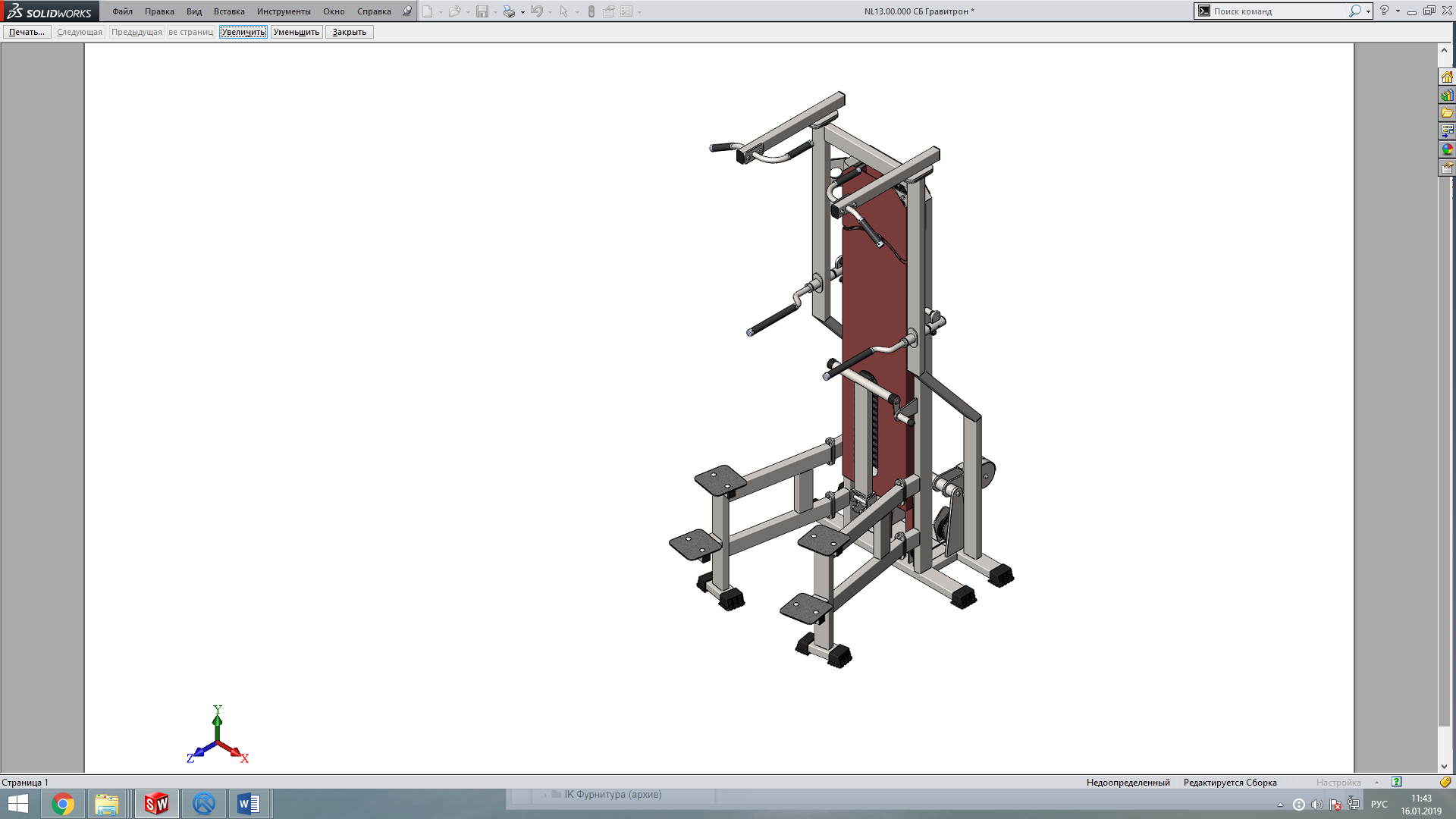 Комплект поставкиНа основной раме (1) в демпфера вставьте направляющие (2), наклонив направляющие, поочередно наденьте грузоблоки 5 кг – 15 шт. (15); следом наденьте верхний груз с флейтой (14); сверху на направляющие (2) наденьте центрирующие втулки (3). Затем через отверстия в раме (1) вкрутите во втулки (3) комплект крепежа: болт М10х50 (8); шайба D10 (13). При помощи фиксатора (17) установите необходимую Вам нагрузку (рис.1). Примечание: при необходимости опустите рычаг, оттянув ручку замка.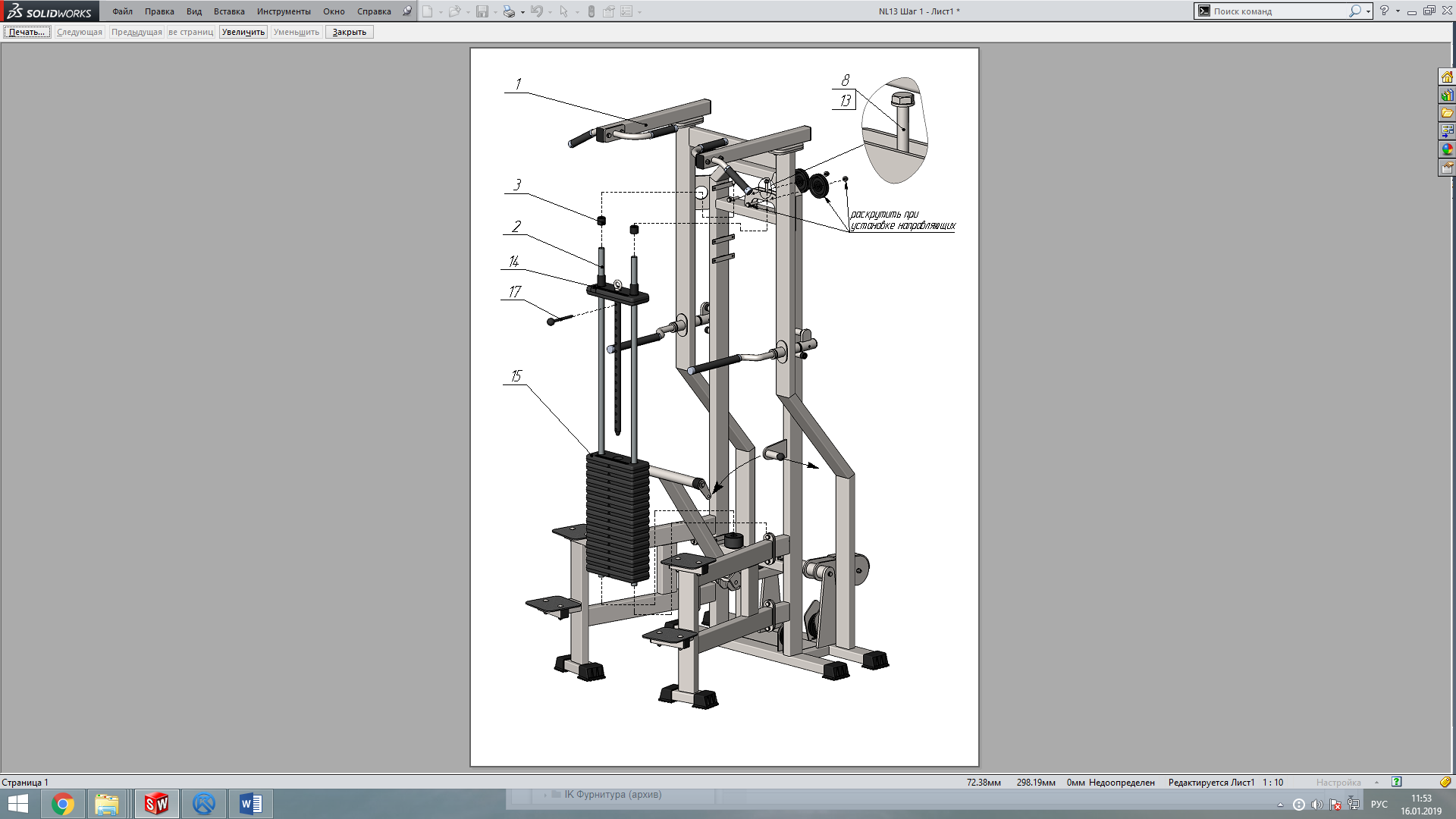 Рис.1 Проденьте коуш (12) через рым-болт на верхнем грузе (14). Возьмите один свободный конец троса (18), проденьте его через стопор (16); затем вложите трос в зажим Duplex (11), обогнув два болта с одной стороны; далее оберните трос вокруг коуша (12) и вернитесь в зажим (11), снова обогнув болты, но с другой стороны. Затяните как можно сильнее планку зажима. Затем протяните трос (18), как указано на схеме, свободный конец троса вставьте в законцовку и затяните при помощи 2-х установочных винтов М10х12 (9) (рис.2) 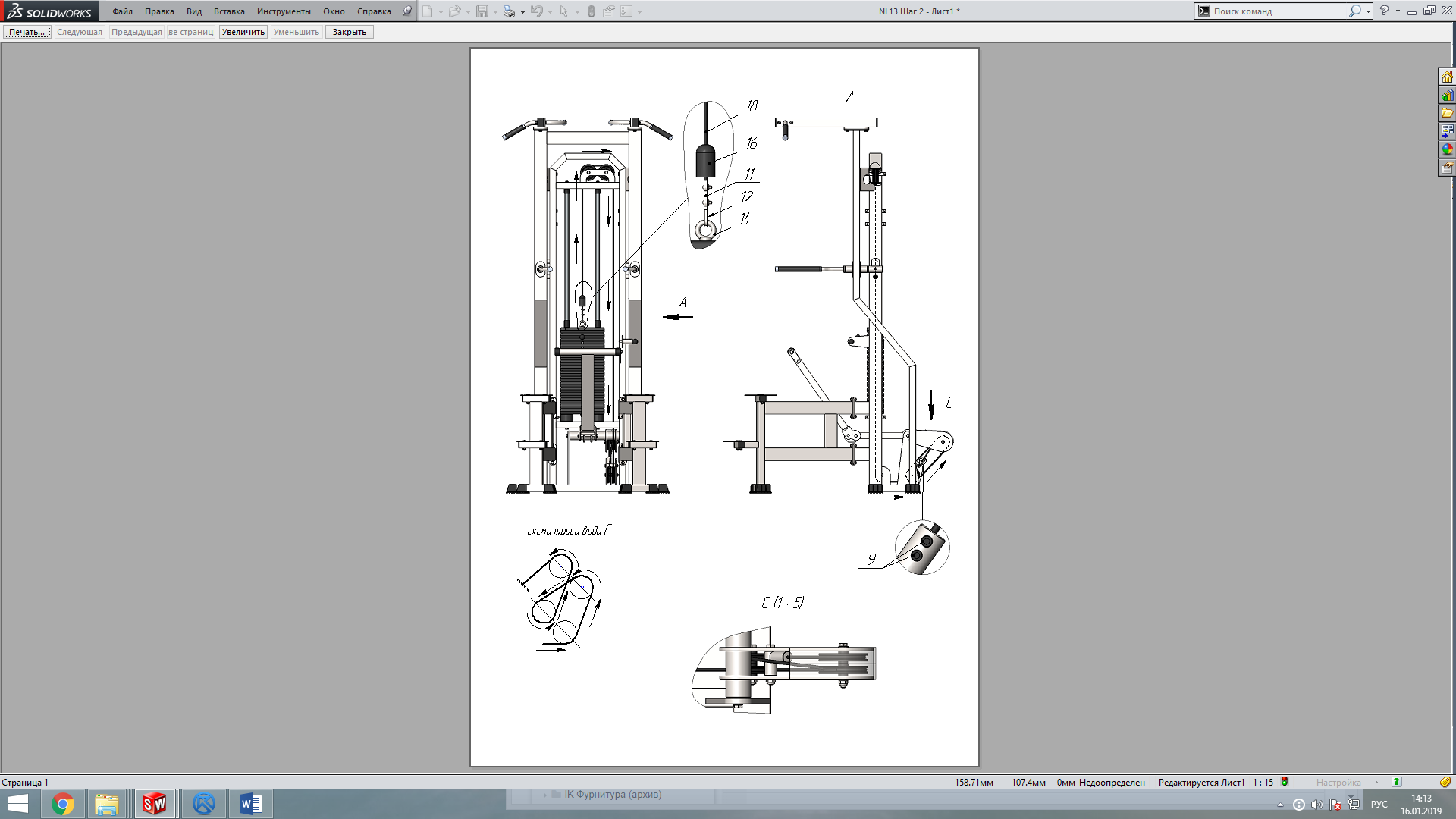 Рис.2Кожуха (4,5,6,7) прикрутите комплектом крепежа: винт М10х20 с полукруглой головкой и вн. шестигранником (10), шайба D10 (13) (рис.3).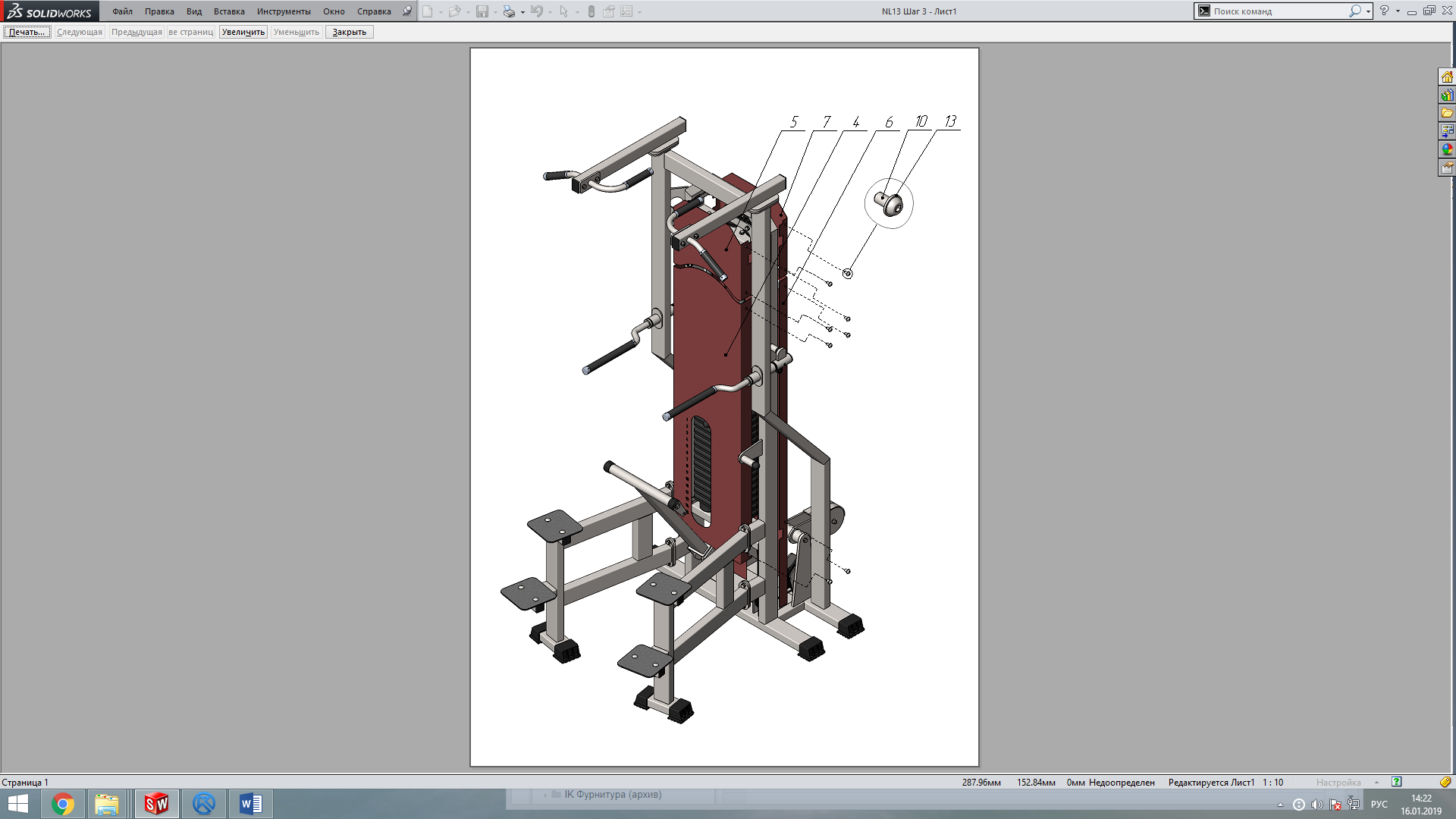 Рис.3Основная рама1 шт.Направляющая2 шт.Центрирующая втулка2 шт.Кожух спереди1 шт.Кожух спереди/сверху1 шт.Кожух сзади1 шт.Кожух сзади/сверху1 шт.Болт М10х502 шт.Винт М10х12 установочный с вн.шестигранником2 шт.Винт с полукруглой головкой М10х2016 шт.Зажим для троса «Duplex»1 шт.Коуш стальной 1 шт.Шайба D1018 шт.Грузоблок-верхний груз1 шт.Груз 5 кг15 шт.Стопор троса1 шт.Фиксатор грузоблоков1 шт.Трос металлополимерный ПР 6,0 (черный) L= 5 м1 шт.